BU Leaders Selection Committee interviews the Applicants for the Supervision PositionsBenha University Selection Committee has held its meeting today to conduct interviews with the employees applying for the supervision positions. These positions are Director for the Office of the University Vice-president for Education and Students` Affairs, Director for the Office of the University Vice-president for Community Service and Environment Development Affairs, Director for the Office of the University Vice-president for Post Graduate Studies and Researches; Affairs, and Director for the Office of the University Secretary General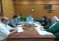 